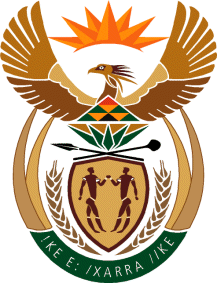 MINISTRY: PUBLIC SERVICE AND ADMINISTRATIONREPUBLIC OF SOUTH AFRICANATIONAL ASSEMBLYQUESTION FOR WRITTEN REPLY DATE:	15 MAY 2017QUESTION NO.: 1230MR MH REDELINGHUYS (DA) TO ASK THE MINISTER OF PUBLIC SERVICE AND ADMINISTRATION:Whether (a) her department and (b) each entity reporting to her has (i) procured any services from and/or (ii) made any payments to the Decolonisation Foundation; if not, in each case, what is the position in this regard; if so, what (aa) services were procured, (bb) were the total costs, (cc) is the detailed breakdown of the costs, (dd) was the total amount paid, (ee) was the purpose of the payments and (ff) is the detailed breakdown of the payments in each case?					NW1372EREPLY:	The Department of Public Service and Administration (DPSA) did not procure any services from and/or made any payments to the Decolonisation Foundation. The National School of Government (NSG) has neither procured any services nor made any payments to the Decolonisation Foundation. (b) 	(i) No – The Centre for Public Service Innovation (CPSI) has not procured nor had any need to procure any services from the Decolonisation Foundation.(ii) No – The CPSI has not made any payments nor had any need to make payments to the Decolonisation Foundation. (aa) Not applicable(bb) Not applicable (cc) Not applicable (dd) Not applicable (ff) Not applicable End 